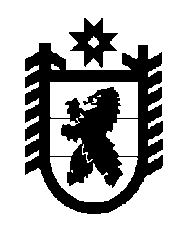 Российская Федерация Республика Карелия    РАСПОРЯЖЕНИЕГЛАВЫ РЕСПУБЛИКИ КАРЕЛИЯ1. В соответствии с пунктом 1 части 5 статьи 33 Федерального закона от 24 июля 2009 года № 209-ФЗ «Об охоте и сохранении охотничьих ресурсов и о внесении изменений в отдельные законодательные акты Российской Федерации» утвердить по согласованию с Министерством природных ресурсов и экологии Российской Федерации прилагаемые квалификационные требования к руководителю Министерства сельского, рыбного и охотничьего хозяйства Республики Карелия, осуществляющего переданные полномочия Российской Федерации  в области охоты и сохранения охотничьих ресурсов.	2. Признать утратившим силу распоряжение Главы Республики Карелия от 3 февраля 2011 года № 26-р.            Глава Республики  Карелия                                                             А.П. Худилайненг. Петрозаводск4 июля  2015 года № 228-рУтверждены распоряжениемГлавы Республики Карелияот  4 июля 2015 года № 228-рКВАЛИФИКАЦИОННЫЕ ТРЕБОВАНИЯк руководителю Министерства сельского, рыбного иохотничьего хозяйства Республики Карелия, осуществляющегопереданные полномочия Российской Федерации  в области охоты и сохранения охотничьих ресурсовЗнание: Конституции Российской Федерации, федеральных конституционных законов, федеральных законов, указов Президента Российской Федерации, постановлений Правительства Российской Федерации, иных нормативных правовых актов Российской Федерации, Конституции Республики Карелия, законов Республики Карелия, указов Главы Республики Карелия, постановлений Правительства Республики Карелия, структуры и полномочий органов государственной власти и органов местного самоуправления, основ проведения международных переговоров, основ организации прохождения государственной гражданской службы Российской Федерации, порядка работы с поручениями Президента Российской Федерации, Правительства Российской Федерации, запросами комитетов и комиссий Совета Федерации и Государственной Думы, запросами и обращениями депутатов (членов) палат Федерального Собрания Российской Федерации, запросами комитетов и комиссий, запросами и обращениями депутатов Законодательного Собрания Республики Карелия, представлениями и предписаниями контрольных органов, запросами федеральных органов исполнительной власти, органов государственной власти субъектов Российской Федерации, судебными запросами, обращениями граждан, порядка работы со служебной информацией, в том числе содержащей государственную или иную охраняемую законом тайну, форм и методов работы с применением автоматизированных средств управления, правовых аспектов в области информационно-коммуникационных технологий      (далее – ИКТ), программных документов и приоритетов государственной политики в области ИКТ, правовых аспектов в сфере предоставления государственных услуг населению и организациям посредством применения ИКТ, аппаратного и программного обеспечения, возможностей и особенностей применения современных ИКТ в государственных органах, включая использование возможностей межведомственного документооборота, общих вопросов в области обеспечения информационной безопасности, основ проектного управления, норм служебной, профессиональной этики и правил делового поведения, правил и норм охраны труда, технической безопасности и противопожарной защиты, основ делопроизводства.Навыки: практического применения нормативных правовых актов, разработки проектов и управления ими, оперативного принятия и реализации управленческих решений, организации и обеспечения выполнения задач, квалифицированного планирования работы, ведения деловых переговоров, публичных выступлений, анализа и прогнозирования, учета мнения коллег, делегирования полномочий подчиненным, организации работы по эффективному взаимодействию с государственными органами, эффективного планирования служебного времени, пользования современной оргтехникой и программными продуктами, стратегического планирования и управления групповой деятельностью с учетом возможностей и особенностей применения современных ИКТ в государственных органах, работы с компьютерной техникой, с информационно-телекоммуникационными сетями, в том числе с сетью Интернет, с электронными таблицами, с электронной почтой, с системами межведомственного электронного взаимодействия, работы в операционной системе, в текстовом редакторе, систематического повышения своей квалификации, эффективного сотрудничества с коллегами, систематизации информации, работы со служебными документами, адаптации к новой ситуации и применения новых подходов в решении поставленных задач, квалифицированной работы с государственными гражданскими служащими Министерства сельского, рыбного и охотничьего хозяйства Республики Карелия по недопущению личностных конфликтов.Образование: высшее образование.Требования к стажу государственной гражданской службы Российской Федерации или стажу работы по специальности: не менее пяти лет стажа государственной гражданской службы Российской Федерации или не менее пяти лет стажа работы по специальности._______________